Калужская Областная Федерация Футбола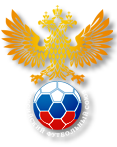 ( Наименование соревнования)РапортКомментарии по решениям и рекомендации. Оценить перспективность.Организация матча. Меры безопасности. ЗамечанияПодпись_____________					              Дата ___________Инспектор/ ДелегатИнспектор/ ДелегатФ.И.О. звание, городФ.И.О. звание, городФ.И.О. звание, городФ.И.О. звание, городФ.И.О. звание, городМежду командамиМежду командамиДатаСтадионОценкаСудьяСудьяфамилия, имя, категория, бригадафамилия, имя, категория, бригадафамилия, имя, категория, бригадафамилия, имя, категория, бригадаПомощник судьиПомощник судьифамилия, имя, категория, бригадафамилия, имя, категория, бригадафамилия, имя, категория, бригадафамилия, имя, категория, бригадаПомощник судьиПомощник судьифамилия, имя, категория, бригадафамилия, имя, категория, бригадафамилия, имя, категория, бригадафамилия, имя, категория, бригада